ТРОУГАО – ВРСТЕ. ЦРТАЊЕ НАСТАВНИ ЛИСТИЋ1. Oбележи понуђене троуглове. На првим линијама напиши какви су према угловима, а на другим какви су према дужини страница.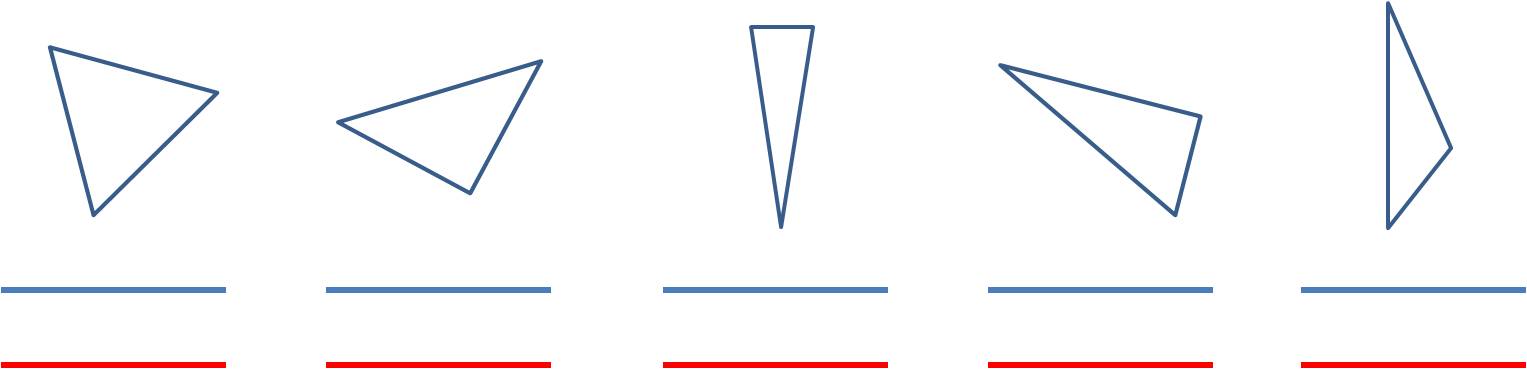  2. Дти су квадрат и правоугаоник. 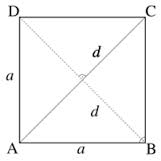          Слика 1.                                                        Слика 2.              	 Квадрат је подељен на неколико различитих троуглова (сл. 1). Потребно је да утврдиш колико којих троуглова има. Исто урадити и са правоугаоником и уписати број у табелу.3. Користећи модел правог угла   на свом троугаонику утврди врсте троуглова на сликама.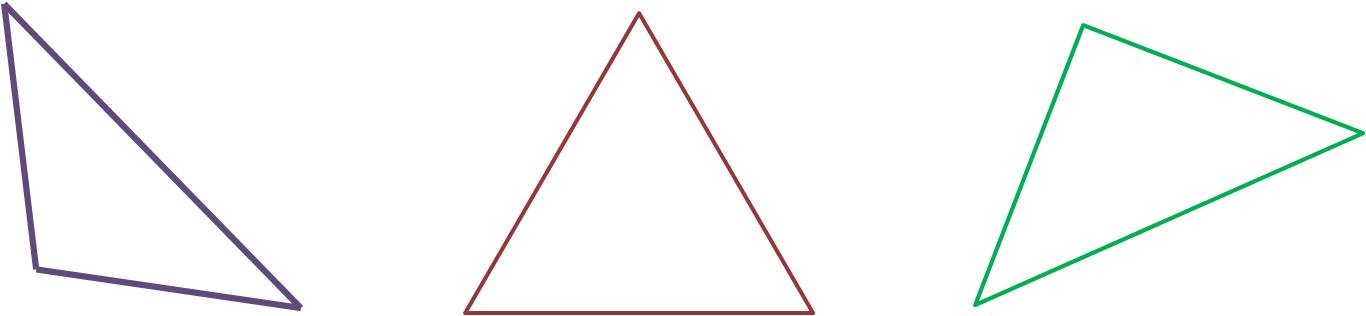             слика А                       слика В	                         слика С4. Упореди дужине страница и одреди врсту ових троуглова.                  слика 1                         слика 2		          слика 35. Дужи GB = 3 cm, GV = 4cm и VB = 2 cm су странице троугла ∆ GBV. Нацртај овај троугао користећи лењир и шестар.6. У табелу су уписане дужине страница. Нацртај задате троуглове и обележи их.правоуглихтупоуглихоштроуглихквадратправоугаоникједнакокракихједнакостраничнихнеједнакостраничнихквадратправоугаониксликаАВСВрста према угловиманеједнакостраничанједнакостраничанједнакокракиa = 6 cma = 5 cma = 6 cmb = 4 cmb = 7 cmc = 3 cm